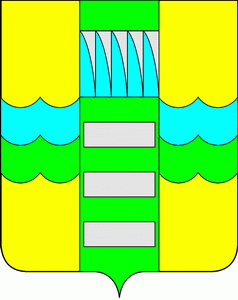 В целях приведения муниципального правового акта в соответствие с решением Совета депутатов муниципального образования город Саяногорск от 24.12.2019 № 199 «О бюджете муниципального образования  город Саяногорск на 2020 год и на плановый период 2021 и 2022 годов», руководствуясь постановлением Администрации муниципального образования г. Саяногорск от 02.07.2015 №626 «Об утверждении Порядка разработки, утверждения, реализации и оценки эффективности муниципальных программ муниципального образования город Саяногорск», статьей 32 Устава муниципального образования город Саяногорск, утвержденного решением Саяногорского городского Совета депутатов от 31.05.2005 №35, Администрация муниципального образования город СаяногорскПОСТАНОВЛЯЕТ:1. Внести в постановление Администрации муниципального образования г. Саяногорск от 14.12.2017 № 998 «Об утверждении муниципальной программы «Формирование комфортной городской среды на территории муниципального образования город Саяногорск на 2018 – 2022 годы» (далее – постановление) следующие изменения:1.1. В наименовании постановления слова «в 2018 – 2022 годы» исключить;1.2.   В пункте 1 постановления слова «в 2018 – 2022 годы» исключить.2.     Внести в приложение к постановлению следующие изменения:2.1. По тексту приложения к постановлению слова «Формирование комфортной городской среды на территории муниципального образования город Саяногорск на 2018 – 2022 годы» заменить на «Формирование комфортной городской среды на территории муниципального образования город Саяногорск» (далее – муниципальная программа).	2.2.  Паспорт муниципальной программы изложить в следующей редакции: «».2.3. Раздел V «Обоснование ресурсного обеспечения» изложить в следующей редакции:«V. Обоснование ресурсного обеспеченияДля реализации мероприятий муниципальной программы требуется 49531,6 тыс.руб., в т.ч.:бюджет муниципального образования город Саяногорск – 7023,7 тыс.руб., в т.ч. по годам:2018 год - 1492,5 тыс.руб.;2019 год –3090,2 тыс.руб.;2020 год – 531,2 тыс.руб.;2021 год – 955,0 тыс.руб.;2022 год – 955,0 тыс.руб.;республиканский бюджет Республики Хакасия, федеральный бюджет Российской Федерации – 96919,2 тыс. руб., в т.ч. по годам:2018 год - 22896,1 тыс.руб.;2019 год – 19852,8 тыс.руб.;2020 год – 17176,0 тыс.руб.;2021 год – 18111,4 тыс.руб.;2022 год – 18882,9 тыс.руб.При поступлении средств федерального бюджета и республиканского бюджета Республики Хакасия муниципальной программой предусматривается реализация мероприятий на условиях софинансирования за счет средств местного бюджета в порядке, определенном соответствующими нормативно-правовыми актами Российской Федерации, Республики Хакасия и муниципального образования город Саяногорск. Главный распорядитель бюджетных средств - Комитет по жилищно-коммунальному хозяйству и транспорту г. Саяногорска (далее - КЖКХиТ г. Саяногорска).».2.4. Раздел VI «Перечень целевых показателей» изложить в следующей редакции:«VI. Перечень целевых показателейПеречень показателей (индикаторов) носит открытый характер и предусматривает возможность корректировки (исключения или дополнения) в случае потери информативности показателя (достижение максимального значения или насыщения), изменения приоритетов государственной (муниципальной) политики в сфере ЖКХ».2.5. Приложение №2 «Перечень основных программных мероприятий муниципальной программы» к муниципальной программе изложить в следующей редакции: «Приложение №2к муниципальной программе «Формирование комфортной городской среды на территории муниципального образования город Саяногорск»Перечень основных программных мероприятиймуниципальной программы».2.6. Приложение №3 «Ресурсное обеспечение реализации мероприятий муниципальной программы «Формирование комфортной городской среды на территории муниципального образования город Саяногорск на 2018 - 2022 годы» к муниципальной программе изложить в   следующей редакции: «Приложение №3к муниципальной программе«Формирование комфортнойгородской среды на территориимуниципального образованиягород Саяногорск»Ресурсное обеспечениереализации мероприятий муниципальной программы «Формирование комфортной городской среды на территориимуниципального образования город Саяногорск»».2.7. Приложение №4 «Сведения о показателях (индикаторах) мероприятий Программы «Формирование комфортной городской среды на территории муниципального образования город Саяногорск на 2018 – 2022 годы» к муниципальной программе изложить в следующей редакции:Сведенияо показателях (индикаторах) мероприятий Программы«Формирование комфортной городской среды на территориимуниципального образования город Саяногорск»».2.8. Приложение №9 «Перечень основных мероприятий по благоустройству к Программе «Формирование комфортной городской среды на территории муниципального образования город Саяногорск на 2018 – 2022 годы» к муниципальной программе изложить в следующей редакции:Переченьосновных мероприятий по благоустройству к Программе«Формирование комфортной городской среды на территориимуниципального образования город Саяногорск»».3. Настоящее постановление вступает в силу после дня его официального опубликования и распространяется на правоотношения, возникшие с 01.01.2020.	4. Отделу по взаимодействию со СМИ и связям с общественностью Администрации муниципального образования город Саяногорск опубликовать настоящее постановление в городской газете «Саянские ведомости» и разместить на официальном сайте муниципального образования город Саяногорск в информационно - телекоммуникационной сети «Интернет».5. Контроль за исполнением настоящего постановления возложить на заместителя Главы муниципального образования город Саяногорск по жилищно-коммунальному хозяйству, транспорту и строительству.проект постановления размещен на официальном сайте муниципального образования город Саяногорск для независимой антикоррупционной и антимонопольной экспертизы с 12.02.2020 по 18.02.2020.Исполнитель: Мишина Елена Владимировна т.(39042) 62477Рассылка: в дело, КЖКХиТ, отдел по взаимодействию со СМИ и связям с общественностью Администрации муниципального образования город Саяногорск О внесении изменений в постановление Администрации муниципального образования город Саяногорск от 14.12.2017 №998Ответственный исполнитель ПрограммыКомитет по жилищно-коммунальному хозяйству и транспорту г. Саяногорска (далее - Комитет по ЖКХ и Т г. Саяногорска)Соисполнители (участники Программы)Департамент архитектуры, градостроительства и недвижимости г.Саяногорска Подпрограммы ПрограммыОтсутствуютЦели ПрограммыПовышение качества и комфорта городской среды на территории муниципального образования город СаяногорскЗадачи ПрограммыОбеспечение создания, содержания и развития объектов благоустройства на территории муниципального образования, в том числе с вовлечением заинтересованных лиц в реализацию мероприятий по благоустройству;повышение уровня вовлеченности заинтересованных граждан, организаций в реализацию мероприятий по благоустройству территории муниципального образованияЦелевые показатели (целевые индикаторы и показатели Программы)показатель 1 - Количество благоустроенных дворовых территорий в год, ед.:2018 год - 5;2019 год - 2;2020 год - 0;2021 год - 0;2022 год - 0;показатель 2 - Доля благоустроенных дворовых территорий от общего количества дворовых территорий, %, нарастающим итогом:2018 год - 8,7;2019 год - 10;2020 год - 10;2021 год - 10;2022 год - 10;показатель 3 - Количество благоустроенных общественных территорий в год, ед.:2018 год - 5;2019 год - 8.показатель 4 - Доля благоустроенных общественных территорий от общего количества таких территорий, %, нарастающим итогом:2018 год - 28,5;2019 год – 33,5.показатель 5 - Количество благоустроенных мест массового отдыха населения, ед.:2018 год - 1;2019 год –0.показатель 6 - Доля благоустроенных мест массового отдыха населения от общего количества мест массового отдыха, нуждающихся в благоустройстве, %:2018 год - 25;2019 год - 25показатель 7 - Доля граждан, принявших участие в решении вопросов развития городской среды, от общего количества граждан в возрасте от 14 лет, проживающих в муниципальных образованиях, на территории которых реализуются проекты по созданию комфортной городской среды, %:2019 год – 10,1;2020 год - 12;2021 год - 15;2022 год - 20;показатель 8 - Количество реализованных мероприятий по благоустройству общественных территорий, ед.:2019 год - 8;2020 год - 9;2021 год - 5;2022 год - 5.показатель 9 - Количество благоустроенных дворовых территорий, включенных в муниципальную программу формирования современной городской среды, ед.:2020 год - 0;2021 год - 0;2022 год – 0.Этапы и сроки реализации (срок реализации Программы)2018 - 2022 годы, этапы реализации Программы не выделяются Объемы бюджетных средств (объемы бюджетных ассигнований Программы)Объем финансирования, всего 103942,9 тыс. руб., в т.ч.:бюджет муниципального образования город Саяногорск – 7023,7 тыс. руб., в т.ч. по годам:2018 год - 1492,5 тыс. руб.;2019 год – 3090,2 тыс. руб.;2020 год – 531,2 тыс. руб.;2021 год – 955,0 тыс. руб.;2022 год – 955,0 тыс. руб.;республиканский бюджет Республики Хакасия, федеральный бюджет Российской Федерации – 96919,2 тыс. руб., в т.ч. по годам:2018 год - 22896,1 тыс. руб.;2019 год – 19852,8 тыс.руб.;
2020 год – 17176,0 тыс.руб.;2021 год – 18111,4 тыс.руб.;2022 год – 18882,9 тыс.руб.Ожидаемые конечные результаты реализации муниципальной программы (ожидаемые результаты реализации Программы)Реализация Программы позволит обеспечить:- благоустройство 100% дворовых территорий многоквартирных домов, нуждающихся в благоустройстве к 2022 году;- благоустройство 29 общественных территорий;- повышение доли благоустроенных общественных территорий до 48,8% от общего количества таких территорий;- благоустройство мест массового отдыха населения – 1;-цифровизация городского хозяйства к 2022 году – 100%.№п/пПоказатель201820192020202120221Количество благоустроенных дворовых территорий в год,  ед.:520002Доля благоустроенных дворовых территорий от общего количества дворовых территорий, %, нарастающим итогом8,7101010103Количество благоустроенных общественных территорий в год, ед.586554Доля благоустроенных общественных территорий от общего количества таких территорий, %, нарастающим итогом28,533,538,543,348,85Количество благоустроенных мест массового отдыха населения, ед.1----6Доля благоустроенных мест массового отдыха населения от общего количества мест массового отдыха, нуждающихся в благоустройстве, %2525---7Доля граждан, принявших участие в решении вопросов развития городской среды, от общего количества граждан в возрасте от 14 лет, проживающих в муниципальных образованиях, на территории которых реализуются проекты по созданию комфортной городской среды, %-10,11215208Количество реализованных мероприятий по благоустройству общественных территорий,  ед.589559Количество благоустроенных дворовых территорий, включенных в муниципальную программу формирования современной городской среды, ед.:-----N п/пНаименование мероприятияИсточники финансированияОбъем финансирования по годам, тыс. рублейОбъем финансирования по годам, тыс. рублейОбъем финансирования по годам, тыс. рублейОбъем финансирования по годам, тыс. рублейОбъем финансирования по годам, тыс. рублейN п/пНаименование мероприятияИсточники финансирования2018201920202021202212345678Задача: 1. Обеспечение создания, содержания и развития объектов благоустройства на территории муниципального образованияЗадача: 1. Обеспечение создания, содержания и развития объектов благоустройства на территории муниципального образованияЗадача: 1. Обеспечение создания, содержания и развития объектов благоустройства на территории муниципального образованияЗадача: 1. Обеспечение создания, содержания и развития объектов благоустройства на территории муниципального образованияЗадача: 1. Обеспечение создания, содержания и развития объектов благоустройства на территории муниципального образованияЗадача: 1. Обеспечение создания, содержания и развития объектов благоустройства на территории муниципального образованияЗадача: 1. Обеспечение создания, содержания и развития объектов благоустройства на территории муниципального образованияЗадача: 1. Обеспечение создания, содержания и развития объектов благоустройства на территории муниципального образования1.1.Благоустройство дворовых территорий муниципального образования город Саяногорск, в т.ч.Средства местного бюджета87,71502,60,00,00,01.1.1.Иные мероприятия по благоустройству, в т.ч.Средства местного бюджета87,71502,60,00,00,01.1.1.1.Экспертиза сметной документацииСредства местного бюджета87,746,30,00,00,01.1.1.2.Благоустройство (ремонт) дворовых территорий муниципального образования город СаяногорскСредства местного бюджета0,01456,30,00,00,01.2.Софинансирование поддержки муниципальных программ формирования современной городской средыСредства республиканского бюджета Республики Хакасия5369,00,00,00,00,01.2.1.Благоустройство (ремонт) дворовых территорий муниципального образования город Саяногорск, Интернациональный микрорайон, дом №8 (район подъезда N 13)Средства республиканского бюджета Республики Хакасия1200,00,00,00,00,01.2.2.Благоустройство (ремонт) дворовых территорий муниципального образования город Саяногорск, Интернациональный микрорайон, дом №7 - 1 этапСредства республиканского бюджета Республики Хакасия2500,00,00,00,00,01.2.3.Благоустройство (ремонт) дворовых территорий муниципального образования город Саяногорск, Ленинградский микрорайон, дом №47Средства республиканского бюджета Республики Хакасия1669,00,00,00,00,01.3.Благоустройство общественных территорий муниципального образования город Саяногорск, в т.ч.Средства местного бюджета135,8542,6855,4200,01000,01.3.1.Иные мероприятия по благоустройству, в т.ч.Средства местного бюджета135,8542,60,00,00,01.3.1.1.Разработка проектовСредства местного бюджета0,00,0183,70,0800,01.3.1.2.Экспертиза сметной документацииСредства местного бюджета135,8239,5211,3200,0200,01.3.1.3.погашение кредиторской задолженности прошлых летСредства местного бюджета0,0303,1460,40,00,01.4.Софинансирование расходов на реализацию муниципальных программ формирования комфортной среды проживания в Республике Хакасия, в т.ч.Средства местного бюджета, бюджетов Российской Федерации, Республики Хакасия14783,920897,818081,019066,419877,91.4.1.Благоустройство (ремонт) общественных территорий муниципального образования город Саяногорск город Саяногорск, Гравийный карьерСредства местного бюджета, бюджетов Российской Федерации, Республики Хакасия683,90,00,00,00,01.4.2.Благоустройство (ремонт) общественных территорий муниципального образования город Саяногорск. Площадь «Краеведческий музей» в Енисейском микрорайоне, в том числеСредства местного бюджета, бюджетов Российской Федерации, Республики Хакасия1200,00,00,00,00,01.4.2.1.Благоустройство (ремонт) общественных территорий муниципального образования город Саяногорск, Площадь «Краеведческий музей» в Енисейском микрорайоне. 1 этапСредства местного бюджета, бюджетов Российской Федерации, Республики Хакасия900,00,00,00,00,01.4.2.2.Благоустройство общественных территорий муниципального образования город Саяногорск (выполнение проектно-сметных работ по комплексному благоустройству (ремонту) территории «Площадь «Краеведческий музей» в Енисейском микрорайоне». 1 этап)Средства местного бюджета, бюджетов Российской Федерации, Республики Хакасия300,00,00,00,00,01.4.3.Благоустройство (ремонт) общественных территорий муниципального образования город Саяногорск, ул. Пионерская, г. Саяногорск, Заводской микрорайон, район дома 41, в том числеСредства местного бюджета, бюджетов Российской Федерации, Республики Хакасия2900,01824,40,00,00,01.4.3.1.Благоустройство (ремонт) общественных территорий муниципального образования город Саяногорск, ул. Пионерская, г. Саяногорск, Заводской микрорайон, район дома 41. 1 этапСредства местного бюджета, бюджетов Российской Федерации, Республики Хакасия2400,00,00,00,00,01.4.3.2.Благоустройство (ремонт) общественных территорий муниципального образования город Саяногорск. Ул. Пионерская, г. Саяногорск, Заводской микрорайон, район дома 41. ОсвещениеСредства местного бюджета, бюджетов Российской Федерации, Республики Хакасия200,00,00,00,00,01.4.3.3.Благоустройство (ремонт) общественных территорий муниципального образования город Саяногорск: ул. Пионерская, г. Саяногорск, Заводской микрорайон, район дома 41. 1 этап. Дополнительные работыСредства местного бюджета, бюджетов Российской Федерации, Республики Хакасия300,00,00,00,00,01.4.3.4.Благоустройство (ремонт) общественных территорий муниципального образования город Саяногорск, ул. Пионерская, г. Саяногорск, Заводской микрорайон, район дома 41. 2 этапСредства местного бюджета, бюджетов Российской Федерации, Республики Хакасия0,01789,10,00,00,01.4.3.5.Благоустройство (ремонт) общественных территорий муниципального образования город Саяногорск, ул. Пионерская, г. Саяногорск, Заводской микрорайон, район дома 41. 2 этап. Устройство ограждений лестницСредства местного бюджета, бюджетов Российской Федерации, Республики Хакасия0,035,30,00,00,01.4.4.Благоустройство (ремонт) общественных территорий муниципального образования город Саяногорск. Городская доска почета, в том числе:Средства местного бюджета, бюджетов Российской Федерации, Республики Хакасия1400,0249,40,00,00,01.4.4.1.Благоустройство (ремонт) общественных территорий муниципального образования город Саяногорск. Городская доска почета. 1 этапСредства местного бюджета, бюджетов Российской Федерации, Республики Хакасия1100,00,00,00,00,01.4.4.2.Благоустройство (ремонт) общественных территорий муниципального образования город Саяногорск. Городская доска почета. Облицовка верха стеныСредства местного бюджета, бюджетов Российской Федерации, Республики Хакасия100,00,00,00,00,01.4.4.3.Благоустройство (ремонт) общественных территорий муниципального образования город Саяногорск. Городская доска почета. Облицовка фасадаСредства местного бюджета, бюджетов Российской Федерации, Республики Хакасия100,00,00,00,00,01.4.4.4.Благоустройство (ремонт) общественных территорий муниципального образования город Саяногорск. Городская доска почета. Облицовка цоколяСредства местного бюджета, бюджетов Российской Федерации, Республики Хакасия100,00,00,00,00,01.4.4.5.Благоустройство (ремонт) общественных территорий муниципального образования город Саяногорск. Городская доска почета. 2 этапСредства местного бюджета, бюджетов Российской Федерации, Республики Хакасия0,0249,40,00,00,01.4.5.Благоустройство (ремонт) общественных территорий муниципального образования город Саяногорск. Сквер «Книга» в районе центральной библиотеки, в том числе:Средства местного бюджета, бюджетов Российской Федерации, Республики Хакасия2000,00,00,00,00,01.4.5.1.Благоустройство (ремонт) общественных территорий муниципального образования город Саяногорск. Сквер «Книга» в районе центральной библиотеки. ОсвещениеСредства местного бюджета, бюджетов Российской Федерации, Республики Хакасия130,00,00,00,00,01.4.5.2.Благоустройство (ремонт) общественных территорий муниципального образования город Саяногорск. Сквер «Книга» в районе центральной библиотекиСредства местного бюджета, бюджетов Российской Федерации, Республики Хакасия1870,00,00,00,00,01.4.6.Благоустройство (ремонт) общественных территорий муниципального образования город Саяногорск, рп Черемушки, Пешеходная дорожка от ДК «Энергетик» до поликлиники. Пешеходная дорожка из парка до набережной, в том числе:Средства местного бюджета, бюджетов Российской Федерации, Республики Хакасия0,03520,40,00,00,01.4.6.1Благоустройство (ремонт) общественных территорий муниципального образования город Саяногорск, рп Черемушки, Пешеходная дорожка от ДК «Энергетик» до поликлиникиСредства местного бюджета, бюджетов Российской Федерации, Республики Хакасия0,02021,20,00,00,01.4.6.2Благоустройство (ремонт) общественных территорий муниципального образования город Саяногорск, рп Черемушки, Пешеходная дорожка из парка до набережнойСредства местного бюджета, бюджетов Российской Федерации, Республики Хакасия0,0569,60,00,00,01.4.6.3Благоустройство (ремонт)  общественных территорий муниципального образования город Саяногорск, р.п.Черемушки, Пешеходная дорожка из парка до набережной. ОсвещениеСредства местного бюджета, бюджетов Российской Федерации, Республики Хакасия0,0 929,60,0  0,00,0 1.4.7.Благоустройство (ремонт) общественных территорий муниципального образования город Саяногорск, г. Саяногорск, площадь «Узел связи», в том числеСредства местного бюджета, бюджетов Российской Федерации, Республики Хакасия0,03720,00,00,00,01.4.7.1Благоустройство (ремонт) общественных территорий муниципального образования город Саяногорск, г. Саяногорск, площадь «Узел связи»Средства местного бюджета, бюджетов Российской Федерации, Республики Хакасия0,03420,00,00,00,01.4.7.2Благоустройство (ремонт) общественных территорий муниципального образования город Саяногорск, г. Саяногорск, площадь «Узел связи». Дополнительные работыСредства местного бюджета, бюджетов Российской Федерации, Республики Хакасия0,0300,00,00,00,01.4.8.Благоустройство (ремонт) общественных территорий муниципального образования город Саяногорск, г. Саяногорск, пешеходная дорожка вдоль ул. 30 лет КГЭС от площади «Краеведческий музей» до этнокомплекса «Ымай», в том числеСредства местного бюджета, бюджетов Российской Федерации, Республики Хакасия0,02487,20,00,00,01.4.8.1Благоустройство (ремонт) общественных территорий муниципального образования город Саяногорск, г. Саяногорск, пешеходная дорожка вдоль ул. 30 лет КГЭС от площади «Краеведческий музей» до этнокомплекса «Ымай»Средства местного бюджета, бюджетов Российской Федерации, Республики Хакасия0,02333,00,00,00,01.4.8.2Благоустройство (ремонт) общественных территорий муниципального образования город Саяногорск, г. Саяногорск, пешеходная дорожка вдоль ул. 30 лет КГЭС от площади «Краеведческий музей» до этнокомплекса «Ымай». Дополнительные работыСредства местного бюджета, бюджетов Российской Федерации, Республики Хакасия0,0154,20,00,00,01.4.9.Благоустройство (ремонт) общественных территорий муниципального образования город Саяногорск, г. Саяногорск, пешеходная дорожка в районе школы № 4 (ул. Металлургов), в том числеСредства местного бюджета, бюджетов Российской Федерации, Республики Хакасия0,03010,40,00,00,0 1.4.9.1Благоустройство (ремонт) общественных территорий муниципального образования город Саяногорск, г. Саяногорск, пешеходная дорожка в районе школы № 4 (ул. Металлургов)Средства местного бюджета, бюджетов Российской Федерации, Республики Хакасия0,01485,50,00,00,0 1.4.9.2Благоустройство (ремонт ) общественных  территорий муниципального образования город Саяногорск, Пешеходная дорожка в районе школы №4(ул.Металлургов). ОсвещениеСредства местного бюджета, бюджетов Российской Федерации, Республики Хакасия0,01524,90,00,00,01.4.10.Благоустройство (ремонт) общественных территорий муниципального образования город Саяногорск, г. Саяногорск сквер в северо-западном районеСредства местного бюджета, бюджетов Российской Федерации, Республики Хакасия0,02176,00,00,00,01.4.10.1Благоустройство (ремонт) общественных территорий муниципального образования город Саяногорск. Сквер в северо-западном районе (поселок КСРЗ) – ТОС «Клубничная поляна»Средства местного бюджета, бюджетов Российской Федерации, Республики Хакасия0,02018,30,00,00,01.4.10.2Благоустройство (ремонт) общественных территорий муниципального образования город Саяногорск. Сквер в северо-западном районе (поселок КСРЗ) – ТОС «Клубничная поляна». Дополнительные работыСредства местного бюджета, бюджетов Российской Федерации, Республики Хакасия0,0157,70,00,00,01.4.11.Благоустройство (ремонт) дворовых территорий муниципального образования город Саяногорск, Комсомольский микрорайон, дома №74, 75, 76Средства местного бюджета, бюджетов Российской Федерации, Республики Хакасия1500,00,00,00,00,01.4.11.1.Благоустройство (ремонт) дворовых территорий муниципального образования город Саяногорск, Комсомольский микрорайон, дома №74, 75, 76. ОсвещениеСредства местного бюджета, бюджетов Российской Федерации, Республики Хакасия170,00,00,00,00,01.4.11.2.Благоустройство (ремонт) дворовых территорий муниципального образования город Саяногорск, Комсомольский микрорайон, дома №74, 75, 76. Освещение. Дополнительные работыСредства местного бюджета, бюджетов Российской Федерации, Республики Хакасия11,00,00,00,00,01.4.11.3.Благоустройство (ремонт) дворовых территорий муниципального образования город Саяногорск, Комсомольский микрорайон, дома № 74, 75, 76Средства местного бюджета, бюджетов Российской Федерации, Республики Хакасия1319,00,00,00,00,01.4.12.Благоустройство (ремонт) дворовых территорий муниципального образования город Саяногорск, Заводской микрорайон, дома №36, 37, 38Средства местного бюджета, бюджетов Российской Федерации, Республики Хакасия2800,00,00,00,00,01.4.13.Благоустройство (ремонт) дворовых территорий муниципального образования город Саяногорск, Интернациональный микрорайон, дома №3, 4, 5, 6Средства местного бюджета, бюджетов Российской Федерации, Республики Хакасия2300,00,00,00,00,01.4.14.Ремонт дворовых территорий муниципального образования город Саяногорск, г. Саяногорск, Интернациональный мкр., дом №1, в том числеСредства местного бюджета, бюджетов Российской Федерации, Республики Хакасия0,03304,30,00,00,01.4.14.1Ремонт дворовых территорий муниципального образования город Саяногорск, г. Саяногорск, Интернациональный мкр., дом №1 (в районе подъездов 1 - 8)Средства местного бюджета, бюджетов Российской Федерации, Республики Хакасия0,02210,30,00,00,01.4.14.2Ремонт дворовых территорий муниципального образования город Саяногорск, г. Саяногорск, Интернациональный мкр., дом №1 (в районе подъездов 9, 10)Средства местного бюджета, бюджетов Российской Федерации, Республики Хакасия0,01094,00,00,00,01.4.15.Ремонт дворовых территорий муниципального образования город Саяногорск, р.п. Черемушки, дом №12Средства местного бюджета, бюджетов Российской Федерации, Республики Хакасия0,0605,70,00,00,01.5.Софинансирование расходов на поддержку обустройства мест массового отдыха населения (городских парков), в том числеСредства местного бюджета, бюджетов Российской Федерации, Республики Хакасия2410,10,00,00,00,01.5.1.Благоустройство мест массового отдыха населения МО г. Саяногорск (городских парков), комплексный ремонт «Парка Победы» по ул. Песочная в г. Саяногорске, в том числеСредства местного бюджета, бюджетов Российской Федерации, Республики Хакасия2410,10,00,00,00,01.5.1.1.Благоустройство мест массового отдыха населения МО г. Саяногорск (городских парков), комплексный ремонт «Парка Победы» по ул. Песочная в г. Саяногорске. ОсвещениеСредства местного бюджета, бюджетов Российской Федерации, Республики Хакасия410,10,00,00,00,01.5.1.2.Благоустройство мест массового отдыха населения МО г. Саяногорск (городских парков), комплексный ремонт «Парка Победы» по ул. ПесочнаяСредства местного бюджета, бюджетов Российской Федерации, Республики Хакасия1800,00,00,00,00,01.5.1.3.Благоустройство мест массового отдыха населения МО г. Саяногорск (городских парков) комплексный ремонт «Парка Победы» по ул. Песочная в г. Саяногорске. Подготовка оснований под устройство пешеходной дорожкиСредства местного бюджета, бюджетов Российской Федерации, Республики Хакасия100,00,00,00,00,01.5.1.4.Благоустройство мест массового отдыха населения МО г. Саяногорск (городских парков) комплексный ремонт «Парка Победы» по ул. Песочная в г. Саяногорске. Подготовительные работыСредства местного бюджета, бюджетов Российской Федерации, Республики Хакасия100,00,00,00,00,01.5.1.5.Благоустройство мест массового отдыха населения МО г. Саяногорск (городских парков) комплексный ремонт «Парка Победы» по ул. Песочная в г. Саяногорске. Устройство бетонной пешеходной дорожкиСредства местного бюджета, бюджетов Российской Федерации, Республики Хакасия100,00,00,00,00,01.6.Субсидии на поддержку муниципальных программ формирования современной городской средыСредства местного бюджета, бюджетов Российской Федерации, Республики Хакасия1502,10,00,00,00,01.7.Мероприятия по инвентаризации уровня благоустройства индивидуальных жилых домов и земельных участков, предоставленных для их размещения, с заключением по результатам инвентаризации соглашений с собственниками (пользователями) указанных домов (собственниками (землепользователями) земельных участков) об их благоустройстве не позднее 2020 года соответствии с требованиями утвержденных в муниципальном образовании правил благоустройстваСредства местного бюджетаТекущее финансированиеТекущее финансированиеТекущее финансированиеТекущее финансированиеТекущее финансирование1.8.Мероприятия по проведению работ по образованию земельных участков, на которых расположены многоквартирные дома, работы по благоустройству дворовых территорий которых софинансируются из республиканского бюджета Республики Хакасия;Текущее финансированиеТекущее финансированиеТекущее финансированиеТекущее финансированиеТекущее финансированиеВсего по ПрограммеВсего по ПрограммеСредства местного бюджета1492,53090,21760,41155,01995,0Всего по ПрограммеВсего по ПрограммеСредства бюджетов Российской Федерации, Республики Хакасия22896,119852,817176,018111,418882,9ИТОГОИТОГО24388,622943,018936,419266,420877,9НаименованиеОтветственный исполнительИсточник финансированияКод бюджетной классификацииКод бюджетной классификацииКод бюджетной классификацииКод бюджетной классификацииОбъемы бюджетных ассигнований (тыс. руб.), по годамОбъемы бюджетных ассигнований (тыс. руб.), по годамОбъемы бюджетных ассигнований (тыс. руб.), по годамОбъемы бюджетных ассигнований (тыс. руб.), по годамОбъемы бюджетных ассигнований (тыс. руб.), по годамНаименованиеОтветственный исполнительИсточник финансированияГРБСРзПрЦСРВРОбъемы бюджетных ассигнований (тыс. руб.), по годамОбъемы бюджетных ассигнований (тыс. руб.), по годамОбъемы бюджетных ассигнований (тыс. руб.), по годамОбъемы бюджетных ассигнований (тыс. руб.), по годамОбъемы бюджетных ассигнований (тыс. руб.), по годамНаименованиеОтветственный исполнительИсточник финансированияГРБСРзПрЦСРВР20182019202020212022Муниципальная программа «Формирование комфортной городской среды на территории муниципального образования город Саяногорск годы»Ответственный исполнитель - Комитет по жилищно-коммунальному хозяйству и транспорту г. Саяногорска (КЖКХиТ г. Саяногорска)Средства местного бюджета, средства бюджетов Республики Хакасия, Российской Федерации905040926 0 01 226012440,01502,60,00,00,0Муниципальная программа «Формирование комфортной городской среды на территории муниципального образования город Саяногорск годы»Ответственный исполнитель - Комитет по жилищно-коммунальному хозяйству и транспорту г. Саяногорска (КЖКХиТ г. Саяногорска)Средства местного бюджета, средства бюджетов Республики Хакасия, Российской Федерации905050326 0 01 2260124465,00,00,00,00,0Муниципальная программа «Формирование комфортной городской среды на территории муниципального образования город Саяногорск годы»Ответственный исполнитель - Комитет по жилищно-коммунальному хозяйству и транспорту г. Саяногорска (КЖКХиТ г. Саяногорска)Средства местного бюджета, средства бюджетов Республики Хакасия, Российской Федерации905050326 0 01 733102441502,10,00,00,00,0Муниципальная программа «Формирование комфортной городской среды на территории муниципального образования город Саяногорск годы»Ответственный исполнитель - Комитет по жилищно-коммунальному хозяйству и транспорту г. Саяногорска (КЖКХиТ г. Саяногорска)Средства местного бюджета, средства бюджетов Республики Хакасия, Российской Федерации905050326 0 01 2260224462,9210,1395,0200,01000,0Муниципальная программа «Формирование комфортной городской среды на территории муниципального образования город Саяногорск годы»Ответственный исполнитель - Комитет по жилищно-коммунальному хозяйству и транспорту г. Саяногорска (КЖКХиТ г. Саяногорска)Средства местного бюджета, средства бюджетов Республики Хакасия, Российской Федерации905050326 0 01 226028310,029,40,00,00,0Муниципальная программа «Формирование комфортной городской среды на территории муниципального образования город Саяногорск годы»Ответственный исполнитель - Комитет по жилищно-коммунальному хозяйству и транспорту г. Саяногорска (КЖКХиТ г. Саяногорска)Средства местного бюджета, средства бюджетов Республики Хакасия, Российской Федерации905050326 0 01 L555П24414783,90,00,00,00,0Муниципальная программа «Формирование комфортной городской среды на территории муниципального образования город Саяногорск годы»Ответственный исполнитель - Комитет по жилищно-коммунальному хозяйству и транспорту г. Саяногорска (КЖКХиТ г. Саяногорска)Средства местного бюджета, средства бюджетов Республики Хакасия, Российской Федерации905050326 0 01 L56002442510,1Согласно постановлению о распределении субсидииСогласно постановлению о распределении субсидииСогласно постановлению о распределении субсидииСогласно постановлению о распределении субсидииМуниципальная программа «Формирование комфортной городской среды на территории муниципального образования город Саяногорск годы»Ответственный исполнитель - Комитет по жилищно-коммунальному хозяйству и транспорту г. Саяногорска (КЖКХиТ г. Саяногорска)Средства местного бюджета, средства бюджетов Республики Хакасия, Российской Федерации905050326 0 01 S33102445369,0Согласно постановлению о распределении субсидииСогласно постановлению о распределении субсидииСогласно постановлению о распределении субсидииСогласно постановлению о распределении субсидииМуниципальная программа «Формирование комфортной городской среды на территории муниципального образования город Саяногорск годы»Ответственный исполнитель - Комитет по жилищно-коммунальному хозяйству и транспорту г. Саяногорска (КЖКХиТ г. Саяногорска)Средства местного бюджета, средства бюджетов Республики Хакасия, Российской Федерации905050326 0 01 020КЗ2440,0303,1460,40,00,0Муниципальная программа «Формирование комфортной городской среды на территории муниципального образования город Саяногорск годы»Ответственный исполнитель - Комитет по жилищно-коммунальному хозяйству и транспорту г. Саяногорска (КЖКХиТ г. Саяногорска)Средства местного бюджета, средства бюджетов Республики Хакасия, Российской Федерации905050326 0 01 S913024495,60,00,00,00,0Муниципальная программа «Формирование комфортной городской среды на территории муниципального образования город Саяногорск годы»Ответственный исполнитель - Комитет по жилищно-коммунальному хозяйству и транспорту г. Саяногорска (КЖКХиТ г. Саяногорска)Средства местного бюджета, средства бюджетов Республики Хакасия, Российской Федерации905040926 0 F2 555502440,03910,0Согласно постановлению о распределении субсидииСогласно постановлению о распределении субсидииСогласно постановлению о распределении субсидииМуниципальная программа «Формирование комфортной городской среды на территории муниципального образования город Саяногорск годы»Ответственный исполнитель - Комитет по жилищно-коммунальному хозяйству и транспорту г. Саяногорска (КЖКХиТ г. Саяногорска)Средства местного бюджета, средства бюджетов Республики Хакасия, Российской Федерации905050326 0 F2 555502440,016987,818081,019066,419877,9ИтогоИтого24388,622943,018936,419266,420877,9«Приложение №4 к муниципальной программе «Формирование комфортной городской среды на территории муниципального образованиягород Саяногорск»№п/пПоказатель201820192020202120221Количество благоустроенных дворовых территорий в год,  ед.:520002Доля благоустроенных дворовых территорий от общего количества дворовых территорий, %, нарастающим итогом8,7101010103Количество благоустроенных общественных территорий в год, ед.586554Доля благоустроенных общественных территорий от общего количества таких территорий, %, нарастающим итогом28,533,538,543,348,85Количество благоустроенных мест массового отдыха населения, ед.1----6Доля благоустроенных мест массового отдыха населения от общего количества мест массового отдыха, нуждающихся в благоустройстве, %2525---7Доля граждан, принявших участие в решении вопросов развития городской среды, от общего количества граждан в возрасте от 14 лет, проживающих в муниципальных образованиях, на территории которых реализуются проекты по созданию комфортной городской среды, %-10,11215208Количество реализованных мероприятий по благоустройству общественных территорий,  ед.589559Количество благоустроенных дворовых территорий, включенных в муниципальную программу формирования современной городской среды, ед.:-----«Приложение №9 к муниципальной программе«Формирование комфортной городской средына территории муниципального образованиягород Саяногорск»Номер и наименование основного мероприятияМинимальный перечень работДополнительный перечень работОтветственный исполнительСрокСрокОжидаемый непосредственный результат (нарастающим)Основные направления реализацииСвязь с показателями ПрограммыНомер и наименование основного мероприятияМинимальный перечень работДополнительный перечень работОтветственный исполнительНачала реализацииОкончания реализацииОжидаемый непосредственный результат (нарастающим)Основные направления реализацииСвязь с показателями ПрограммыОбеспечение создания, содержания и развития объектов благоустройства на территории муниципального образованияОбеспечение создания, содержания и развития объектов благоустройства на территории муниципального образованияОбеспечение создания, содержания и развития объектов благоустройства на территории муниципального образованияОбеспечение создания, содержания и развития объектов благоустройства на территории муниципального образованияОбеспечение создания, содержания и развития объектов благоустройства на территории муниципального образованияОбеспечение создания, содержания и развития объектов благоустройства на территории муниципального образованияОбеспечение создания, содержания и развития объектов благоустройства на территории муниципального образованияОбеспечение создания, содержания и развития объектов благоустройства на территории муниципального образованияОбеспечение создания, содержания и развития объектов благоустройства на территории муниципального образования1. Мероприятия по благоустройству дворовых территорий муниципального образования город СаяногорскП. 7.1 раздела VIIП. 7.2 раздела VIIКЖКХ и Т г. Саяногорска2018 год2022 год2018 – 5 ед.,Повышение уровня благоустройства дворовых территорий многоквартирных домов муниципального образования город Саяногорскп. 1, 2, 7, 91. Мероприятия по благоустройству дворовых территорий муниципального образования город СаяногорскП. 7.1 раздела VIIП. 7.2 раздела VIIКЖКХ и Т г. Саяногорска2018 год2022 год2019 – 7 ед.,Повышение уровня благоустройства дворовых территорий многоквартирных домов муниципального образования город Саяногорскп. 1, 2, 7, 91. Мероприятия по благоустройству дворовых территорий муниципального образования город СаяногорскП. 7.1 раздела VIIП. 7.2 раздела VIIКЖКХ и Т г. Саяногорска2018 год2022 год2020 – 0 ед.,Повышение уровня благоустройства дворовых территорий многоквартирных домов муниципального образования город Саяногорскп. 1, 2, 7, 91. Мероприятия по благоустройству дворовых территорий муниципального образования город СаяногорскП. 7.1 раздела VIIП. 7.2 раздела VIIКЖКХ и Т г. Саяногорска2018 год2022 год2021 – 0 ед.,Повышение уровня благоустройства дворовых территорий многоквартирных домов муниципального образования город Саяногорскп. 1, 2, 7, 91. Мероприятия по благоустройству дворовых территорий муниципального образования город СаяногорскП. 7.1 раздела VIIП. 7.2 раздела VIIКЖКХ и Т г. Саяногорска2018 год2022 год2022 – 0 ед.Повышение уровня благоустройства дворовых территорий многоквартирных домов муниципального образования город Саяногорскп. 1, 2, 7, 92. Мероприятия по благоустройству общественных территорий муниципального образования город СаяногорскРаботы по благоустройствуРаботы по благоустройствуКЖКХ и Т г. Саяногорска2018 год2022 год2018 - 5 ед.,Повышение уровня благоустройства общественных территорий муниципального образования город Саяногорскп. 3,4,7,82. Мероприятия по благоустройству общественных территорий муниципального образования город СаяногорскРаботы по благоустройствуРаботы по благоустройствуКЖКХ и Т г. Саяногорска2018 год2022 год2019 – 13 ед.,Повышение уровня благоустройства общественных территорий муниципального образования город Саяногорскп. 3,4,7,82. Мероприятия по благоустройству общественных территорий муниципального образования город СаяногорскРаботы по благоустройствуРаботы по благоустройствуКЖКХ и Т г. Саяногорска2018 год2022 год2020 – 19 ед.,Повышение уровня благоустройства общественных территорий муниципального образования город Саяногорскп. 3,4,7,82. Мероприятия по благоустройству общественных территорий муниципального образования город СаяногорскРаботы по благоустройствуРаботы по благоустройствуКЖКХ и Т г. Саяногорска2018 год2022 год2021 - 24 ед.,Повышение уровня благоустройства общественных территорий муниципального образования город Саяногорскп. 3,4,7,82. Мероприятия по благоустройству общественных территорий муниципального образования город СаяногорскРаботы по благоустройствуРаботы по благоустройствуКЖКХ и Т г. Саяногорска2018 год2022 год2022 - 19 ед.Повышение уровня благоустройства общественных территорий муниципального образования город Саяногорскп. 3,4,7,83. Мероприятия по благоустройству мест массового отдыха населенияРаботы по благоустройствуРаботы по благоустройствуКЖКХ и Т г. Саяногорска2018 год2022 год2018 - 1 ед.,Повышение уровня благоустройства мест массового отдыха населенияп. 5, 63. Мероприятия по благоустройству мест массового отдыха населенияРаботы по благоустройствуРаботы по благоустройствуКЖКХ и Т г. Саяногорска2018 год2022 год2019 - 1 ед.,Повышение уровня благоустройства мест массового отдыха населенияп. 5, 63. Мероприятия по благоустройству мест массового отдыха населенияРаботы по благоустройствуРаботы по благоустройствуКЖКХ и Т г. Саяногорска2018 год2022 год2020 - 1ед.,Повышение уровня благоустройства мест массового отдыха населенияп. 5, 63. Мероприятия по благоустройству мест массового отдыха населенияРаботы по благоустройствуРаботы по благоустройствуКЖКХ и Т г. Саяногорска2018 год2022 год2021 - 1 ед.,Повышение уровня благоустройства мест массового отдыха населенияп. 5, 63. Мероприятия по благоустройству мест массового отдыха населенияРаботы по благоустройствуРаботы по благоустройствуКЖКХ и Т г. Саяногорска2018 год2022 год2022 - 1 ед.Повышение уровня благоустройства мест массового отдыха населенияп. 5, 63. Мероприятия по благоустройству мест массового отдыха населенияРаботы по благоустройствуРаботы по благоустройствуКЖКХ и Т г. Саяногорска2018 год2022 год2019 - 1 ед.,Повышение уровня благоустройства мест массового отдыха населенияп. 5, 63. Мероприятия по благоустройству мест массового отдыха населенияРаботы по благоустройствуРаботы по благоустройствуКЖКХ и Т г. Саяногорска2018 год2022 год2020 - 1 ед.,Повышение уровня благоустройства мест массового отдыха населенияп. 5, 63. Мероприятия по благоустройству мест массового отдыха населенияРаботы по благоустройствуРаботы по благоустройствуКЖКХ и Т г. Саяногорска2018 год2022 год2021 - 1 ед.,Повышение уровня благоустройства мест массового отдыха населенияп. 5, 63. Мероприятия по благоустройству мест массового отдыха населенияРаботы по благоустройствуРаботы по благоустройствуКЖКХ и Т г. Саяногорска2018 год2022 год2022 - 1 ед.Повышение уровня благоустройства мест массового отдыха населенияп. 5, 6Глава муниципального образования  город  Саяногорск М.А. ВаловСОГЛАСОВАНО:И.о.первого заместителя Главы муниципального образования г. СаяногорскИ.А. ДаниловЗаместитель Главы муниципального образования г. Саяногорск по жилищно-коммунальному хозяйству, транспорту и строительствуС.А. БорисовРуководитель «Бюджетно-финансового управления администрации города Саяногорска»И.В. ПожарИ.о.руководителя Комитета по жилищно-коммунальному хозяйству и транспорту города СаяногорскаА.С. ФирсовУправляющий делами Администрации муниципального образованияг. СаяногорскА.Г. Козловская